      2024 CAMPERSHIP APPLICATION 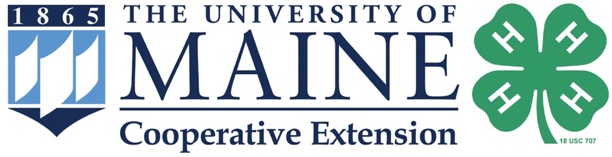 		         	       Sponsored by	          York County 4-H and Tractor Supply CompanyName:                                                                                            	Age _______________4-H Club/Independent: ________________________________	 Youth must be enrolled in York County 4-H to be eligible for camp scholarship.Which camp do you plan to attend? Circle One.Bryant Pond        Greenland Point       Tanglewood     Blueberry CoveCheck One:        Day Camp    	Overnight CampHave you applied to one of the teen camp leadership programs (Ex: Junior Maine Guide)?                          Yes          No          If yes, which program? _______________________Total cost of camp?  __$_____________    		Amount of aid needed: __$_______________Have you received this campership before?           Yes        No      Participant Signature: _________________ Parent/Guardian Signature: _______________________Return to:	erin.mcdonald1@maine.edu	OR	University of Maine Cooperative Extension	ATTN: Erin McDonald	 	15 Oak Street, Suite 302                                                                         	Springvale, ME  04083                                                                                   Applications must be received or postmarked by April 2, 2024In complying with the letter and spirit of applicable laws and pursuing its own goals of diversity, the University of Maine System does not discriminate on the grounds of race, color, religion, sex, sexual orientation, transgender status, gender, gender identity or expression, ethnicity, national origin, citizenship status, familial status, ancestry, age, disability physical or mental, genetic information, or veterans or military status in employment, education, and all other programs and activities. The University provides reasonable accommodations to qualified individuals with disabilities upon request. The following person has been designated to handle inquiries regarding non-discrimination policies: Director of Equal Opportunity, 5713 Chadbourne Hall, Room 412, University of Maine, Orono, ME 04469-5713, 207.581.1226, TTY 711 (Maine Relay System).